Archers – 6 sitesSome sites suitable to large rigs, some only suit tent campersPet friendlyAll unpowered, ungrassed.A6 is full sun, where the rest have partial or full shade700m from office (and closest showers)Trees dividing each siteAll beside the waterSunset viewsSome weak Telstra signal hereClose access to Sow & Pigs walk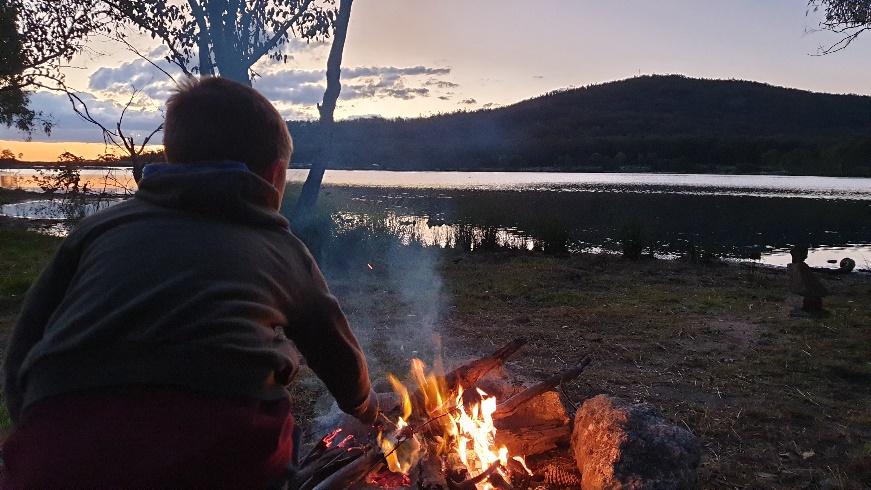 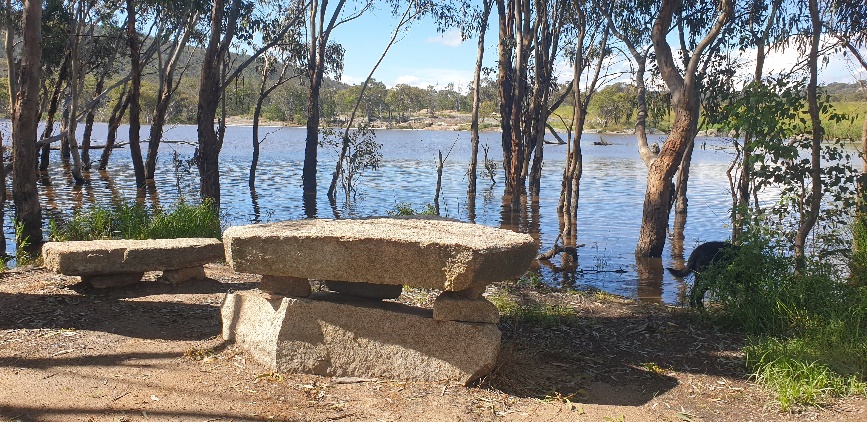 